г. Петропавловск-Камчатский			           «05» сентября 2017 года	В  целях уточнения отдельных положений приказа Министерства социального развития и труда Камчатского края от 03.08.2017 № 820-п                    «Об утверждении порядка предоставления мер социальной поддержки специалистам, работающим и проживающим в отдельных населенных пунктах Камчатского края, по оплате жилых помещений и коммунальных услуг»ПРИКАЗЫВАЮ:1. Внести в приказ Министерства социального развития и труда Камчатского края от 03.08.2017 № 820-п «Об утверждении порядка предоставления мер социальной поддержки специалистам, работающим и проживающим в отдельных населенных пунктах Камчатского края, по оплате жилых помещений и коммунальных услуг» следующие изменения:1) в части 1.6:а) в пункте 5 слова «Порядка.» заменить словами «Порядка;»;б) дополнить пунктом 6 следующего содержания:	«6) члены семьи - совместно проживающие со специалистом супруг (супруга), родители, несовершеннолетние дети (в том числе находящиеся под опекой или попечительством по договору об осуществлении опеки или попечительства либо по договору о приемной семье, пасынки, падчерицы), лица из числа указанных детей в возрасте от 18 лет до 23 лет, если они обучаются по очной форме обучения в образовательных организациях (за исключением организаций дополнительного образования и организаций дополнительного профессионального образования), расположенных на территории Камчатского края.»;2)  в части 1.12 слово «операционных» заменить словом «рабочих»;3) части 1.13  и 1.14 изложить в следующей редакции:«1.13. Денежные компенсации предоставляются гражданам при отсутствии у них задолженности по оплате жилого помещения и коммунальных услуг, а для собственников жилых помещений в том числе при отсутствии у них задолженности по уплате взноса на капитальный ремонт, в течении двух и более месяцев при заключении и (или) выполнении гражданами соглашений по ее погашению на дату обращения гражданина с заявлением о назначении (возобновлении предоставления, продлении предоставления) денежной компенсации.1.14. В случае полного погашения гражданами задолженности по оплате жилых помещений и коммунальных услуг, а собственниками жилых помещений в том числе  погашения задолженности по уплате взноса на капитальный ремонт, назначение денежных компенсаций осуществляется с месяца, следующего за месяцем обращения гражданина с заявлением о назначении  денежной компенсации и предоставления документов, указанных в Административном регламенте.»;4) часть 2.3 изложить в следующей редакции:«2.3. Ежемесячная денежная компенсация расходов на оплату жилого помещения и коммунальных услуг выплачивается путем авансирования, в месяце, предшествующем месяцу оплаты за жилое помещение и коммунальные услуги с учетом размера регионального стандарта нормативной  площади жилого помещения, тарифов и нормативов потребления жилищно-коммунальных услуг, установленных   соответственно Правительством  Камчатского края и органами местного самоуправления Камчатского края.»;5) в части 2.4:а) после слов «подтверждающих» дополнить словами «начисленную плату и»; б) дополнить абзацем вторым следующего содержания:«В случае непредставления гражданами документов, подтверждающих начисленную и фактическую плату за жилое помещение и (или) коммунальные услуги, по истечению шести месяцев, в течение которых осуществлялось предоставление ежемесячной денежной компенсации, ее предоставление  приостанавливается.»;6) абзац первый  части 2.5 исключить;7) часть 2.6 изложить в следующей редакции:«2.6. Гражданам, являвшимся получателями ежемесячной компенсации расходов на оплату жилого помещения и коммунальных услуг по состоянию на 01 января 2017 года,  ежемесячная компенсация расходов на оплату жилого помещения и коммунальных  предоставляется в период с  01 января 2017 года по 31 октября 2017 года.Гражданам, впервые обратившимся за назначением ежемесячной компенсации расходов на оплату жилого помещения и коммунальных услуг в период с 01 января 2017 года по 30 апреля 2017 года, ежемесячная компенсация назначается с месяца, следующего за месяцем обращения и предоставляется по 31 октября 2017 года.Гражданам, указанным в настоящей части, по истечении установленных периодов необходимо предоставить документы, подтверждающие начисленную и фактическую плату за жилое помещение и (или) коммунальные услуги,  а для собственников жилых помещений, в том числе по уплате взноса на капитальный ремонт.»;8) часть 2.7  изложить в следующей редакции:«2.7. Для предоставления ежемесячных денежных  компенсаций в течение каждых последующих шестимесячных периодов, гражданин должен представить документы, подтверждающие начисленную и фактическую плату за жилое помещение и коммунальные услуги, а для собственников жилых помещений, в том числе по уплате взноса на капитальный ремонт, за 6 прошедших месяцев.»;9) в части 2.8  после слов «Порядка,» дополнить словами «в течение 6 месяцев с месяца приостановления предоставления ежемесячной денежной компенсации,»;10) часть 2.9  изложить в следующей редакции:«2.9. Размер ежемесячной денежной компенсации расходов на уплату взноса на капитальный ремонт  предоставляемой собственникам жилых помещений из числа граждан, указанных в частях 1.2, 1.3 и пункте 6 части 1.6 настоящего Порядка, на одно жилое помещение, расположенное на территории Камчатского края  определяется в соответствии с общей площадью жилого помещения, находящегося в собственности граждан.»;11)  часть 2.12 признать утратившей силу;12) в части 2.14:а) в пункте 4 слова «уменьшение размера ежемесячной денежной компенсации.» заменить словами «изменение размера ежемесячной денежной компенсации;»;б) дополнить пунктом 5 следующего содержания:«5) предоставление документов, подтверждающих начисленную и фактическую плату за жилое помещение и (или) коммунальные услуги, в течение 6 месяцев с месяца приостановления предоставления ежемесячной денежной компенсации.»;13) дополнить частью 2.151 следующего содержания:«2.151. Продление предоставления ежемесячной денежной компенсации осуществляется с месяца  приостановления ее предоставления по основаниям, указанным в пунктах 1 и 2 части 2.14 настоящего Порядка при наличии права гражданина на ее получение.»;14) в пункте 13 части 2.16 после слова «начисленной» дополнить словами «и фактической»;15) в части 2.17:а) в пункте 1 слова «уменьшение размера» заменить словами                                «изменение размера»;б) пункт второй исключить;16) в части 2.20  после слова «начисленной» дополнить словами «и фактической»;17) часть 2.22 изложить в следующей редакции:«2.22. В случаях изменения тарифов и нормативов потребления жилищно-коммунальных услуг, размера регионального стандарта нормативной площади жилого помещения, установленного для расчета субсидии на оплату жилого помещения и коммунальных услуг, минимального размера взноса на капитальный ремонт общего имущества в многоквартирном доме на один квадратный метр общей площади жилого помещения  перерасчет размера денежной компенсации осуществляется в автоматическом режиме без оформления соответствующего решения.»;18) в части 2.24 слова «, родителем» исключить;19)  в части 2.27:а) в пункте 3 слова «компенсации.» заменить словами «компенсации;»;б) дополнить пунктом 4 следующего содержания:«4)  не предоставление гражданами документов, подтверждающих начисленную и фактическую плату за жилое помещение и (или) коммунальные услуги, по истечению срока, указанного в части 2.4 настоящего порядка.»;20) в части 2.30 слова «указанных в Административном регламенте» заменить словами «, подтверждающие начисленную и фактическую плату за жилое помещение и коммунальные услуги, а для собственников жилых помещений, в том числе по уплате взноса на капитальный ремонт, за 6 прошедших месяцев.»;21) в пункте 2 части 3.10 слова «, родителя» исключить.2. Настоящий приказ вступает в силу  через 10 дней после дня его опубликования и распространяется на правоотношения, возникшие с                          1 января 2017 года.И.о. Министра                                                                              И.В. Кандаурова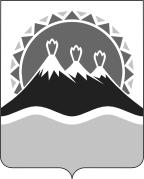 МИНИСТЕРСТВО СОЦИАЛЬНОГО РАЗВИТИЯ И ТРУДАКАМЧАТСКОГО КРАЯПРИКАЗ № 960-пО внесении изменений в приказ Министерства социального развития и труда Камчатского края от 03.08.2017 № 820-п «Об утверждении порядка предоставления мер социальной поддержки специалистам, работающим и проживающим в отдельных населенных пунктах Камчатского края, по оплате жилых помещений и коммунальных услуг»